16.01.2018Г.№3РОССИЙСКАЯ ФЕДЕРАЦИЯИРКУТСКАЯ ОБЛАСТЬМУНИЦИПАЛЬНОЕ ОБРАЗОВАНИЕ«НИЖНЕУДИНСКИЙ РАЙОН»ЗАМЗОРСКОЕ МУНИЦИПАЛЬНОЕ ОБРАЗОВАНИЕАДМИНИСТРАЦИЯПОСТАНОВЛЕНИЕОБ УТВЕРЖДЕНИИ ПЛАНА-ГРАФИКА ЗАКУПОК НА 2018 ГОД И НА ПЛАНОВЫЙ ПЕРИОД 2019-2020 ГГИсполняя положения совместного приказа Министерства Экономического развития Российской Федерации № 761 и Федерального Казначейства № 20н от 27.12.2011г "Об  утверждении порядка размещения на официальном сайте планов-графиков размещения заказов на поставки товаров, выполнение работ, оказание услуг для нужд заказчиков и формы планов-графиков размещения заказа на поставки товаров, выполнение работ, оказание услуг для нужд заказчика", в соответствии с  Федеральным законом от 05.04.2013г № 44-ФЗ, руководствуясь п.п.12 пункта 4 ст.12 Устава Замзорского муниципального образования, администрация Замзорского муниципального образования – администрация сельского поселения ПОСТАНОВЛЯЕТ:1. Утвердить план-график размещения заказов на поставки товаров, выполнение работ, оказание услуг для нужд заказчика на 2018 год и на плановый период 2019-2020г.г.(Прилагается)2. Настоящее Постановление опубликовать в средствах массовой информации «Вестник Замзорского сельского поселения» и на официальном сайте администрации Замзорского муниципального образования.3. Контроль за исполнением данного Постановления возложить на главного специалиста Вершинину О.В.Глава Замзорского муниципального образования Е.В.Бурмакина23.01.2018 г. № 8РОССИЙСКАЯ ФЕДЕРАЦИЯИРКУТСКАЯ ОБЛАСТЬНИЖНЕУДИНСКИЙ МУНИЦИПАЛЬНЫЙ РАЙОНЗАМЗОРСКОЕ МУНИЦИПАЛЬНОЕ ОБРАЗОВАНИЕПОСТАНОВЛЕНИЕОБ УТВЕРЖДЕНИИ ПРОГРАММЫ ПРОФИЛАКТИКИ НАРУШЕНИЙ ОБЯЗАТЕЛЬНЫХ ТРЕБОВАНИЙ ЗАКОНОДАТЕЛЬСТВА В 2018 ГОДУВ соответствии со ст.8.2 Федерального закона от 26.12.2008 года №294-ФЗ «О защите прав юридических лиц и индивидуальных предпринимателей при осуществлении государственного контроля (надзора) и муниципального контроля», в целях предупреждения нарушений юридическими лицами и индивидуальными предпринимателями обязательных требований, устранения причин, факторов и условий, способствующих нарушениям обязательных требований, руководствуясь ст.14 Федерального закона от 06.10.2003 г. №131-ФЗ «Об общих принципах организации местного самоуправления в Российской Федерации», ст.40 Замзорского муниципального образования, администрация Замзорского муниципального образования ПОСТАНОВЛЯЕТ:1. Утвердить Программу профилактики нарушений обязательных требований законодательства в 2018 году. 2. Должностным лицам администрации Замзорского муниципального образования, уполномоченным на осуществление муниципального контроля в соответствующих сферах деятельности, обеспечить в пределах своей компетенции выполнение Программы профилактики нарушений.3. Настоящее Постановление подлежит опубликованию в «Вестнике Замзорского сельского поселения».4. Настоящее постановление вступает в силу со дня его официального опубликования.Глава Замзорского муниципального образования: Е.В. БурмакинаУтверждена: Постановлением администрации Замзорского муниципального образованияот 23.01.2018 г. № 8ПРОГРАММА ПРОФИЛАКТИКИ НАРУШЕНИЙ ОБЯЗАТЕЛЬНЫХ ТЕРБОВАНИЙ ЗАКОНОДАТЕЛЬСТВА В 2018 29.01.2018г. № 9РОССИЙСКАЯ ФЕДЕРАЦИЯИРКУТСКАЯ ОБЛАСТЬНИЖНЕУДИНСКИЙ МУНИЦИПАЛЬНЫЙ  РАЙОНЗАМЗОРСКОЕ МУНИЦИПАЛЬНОЕ ОБРАЗОВАНИЕ ПОСТАНОВЛЕНИЕОБ УТВЕРЖДЕНИИ ПРАВИЛ РАЗМЕЩЕНИЯ И СОДЕРЖАНИЯ ВЫВЕСОК И ИНФОРМАЦИОННЫХ КОНСТРУКЦИЙ НА ТЕРРИТОРИИЗАМЗОРСКОГО МУНИЦИПАЛЬНОГО ОБРАЗОВАНИЯВ соответствии с Методическими рекомендациями по подготовке правил благоустройства территорий поселений, городских округов, внутригородских районов, утвержденных приказом Минстроя России от 13.04.2017г. № 711/пр, на основании письма Правительства Иркутской области от 10.08.2017г. № 02-30-3936/17, Устава Замзорского муниципального образованияПОСТАНОВЛЯЕТ:1. Утвердить Правила размещения и содержания вывесок и информационных конструкций на территории Замзорского муниципального образования. (Прилагается).2. Настоящее постановление опубликовать в печатном средстве массовой информации «Вестник Замзорского сельского поселения» и на сайте Замзорского муниципального образования в информационно-телекоммуникационной сети «Интернет».3. Контроль за исполнением настоящего постановления оставляю за собой.Глава Замзорскогомуниципального образования Е.В. БурмакинаПриложение к постановлениюадминистрации Замзорского МОот 29.01.2018 года № 9ПРАВИЛА РАЗМЕЩЕНИЯ И СОДЕРЖАНИЯ ВЫВЕСОК И ИНФОРМАЦИОННЫХ КОНСТРУКЦИЙ  НА ТЕРРИТОРИИ ЗАМЗОРСКОГО МУНИЦИПАЛЬНОГО ОБРАЗОВАНИЯ 1. Общие положения1.1. Настоящие Правила размещения и содержания вывесок и информационных конструкций на территории Замзорского муниципального образования (далее - Правила) устанавливают требования к отдельному виду объектов наружной информации – вывескам и информационным конструкциям, их размещению и содержанию.Настоящие Правила не регулируют порядок размещения, содержания и эксплуатации конструкций, на которых размещается реклама, и технических средств организации дорожного движения.1.2. Уполномоченным органом администрации в сфере размещения вывесок на территории Замзорского МО является Администрация Замзорского муниципального образования.1.3. На территории Замзорского муниципального образования осуществляется размещение информационных элементов следующих типов: - вывески; - информационные конструкции;1.4. Типы вывесок и информационных конструкций, размещаемых на территории Замзорского муниципального образования.1) настенная вывеска и информационная конструкция, располагающаяся параллельно к поверхности фасада объекта непосредственно на плоскости фасада объекта или в плоскости фасада на крыше объекта;2) консольная вывеска и информационная конструкция, расположенная перпендикулярно фасаду здания, на котором она размещается;3) витринная вывеска и информационная конструкция, располагающаяся в витрине на внешней стороне и (или) с внутренней стороны остекления витрины объектов, информация на которой предназначена для восприятия вне здания;4) подвесная вывеска и информационная конструкция, размещающаяся в пешеходном галерейном пространстве зданий, строений, сооружений;5) вывеска и информационная конструкция на земельном участке, расположенная непосредственно на земельном участке, на котором осуществляется деятельность организации или индивидуального предпринимателя при отсутствии на таком земельном участке зданий, строений, сооружений и внешних поверхностях временно расположенных объектов, на которых может быть размещена вывеска иного типа;6) вывеска и информационная конструкция - меню, размещаемая при предоставлении услуг общественного питания и содержащая сведения об ассортименте блюд, напитков и иных продуктов питания, предлагаемых в заведении общественного питания;7) вывеска и информационная конструкция - уникальный объект наружной информации, являющаяся объектом монументально-декоративного искусства (барельефы, горельефы, скульптура и иные объекты монументально-декоративного искусства); - вывеска, выполненная в технике мозаичного панно по фасаду здания; - вывеска и информационная конструкция, облик которой определен строительным проектом здания; - вывеска, являющаяся архитектурным элементом и декором внешних поверхностей объекта.1.5. Вывески и информационные конструкции размещаются на территории Замзорского муниципального образования в соответствии с настоящими Правилами.Содержание вывески и информационной конструкции, ее объемное исполнение и расположение определяются ее владельцем исходя из установленных настоящими Правилами требований.1.6. Владелец вывески и информационной конструкции - лицо, информация о деятельности которого содержится на вывеске и информационной конструкции. Владелец вывески и информационной конструкции отвечает за техническое содержание вывески и соответствие ее исполнения настоящим Правилам.1.7. Размещение вывески и информационной конструкции на земельном участке допускается только при условии их установки в границах земельного участка, на котором располагаются здание, строение, сооружение, являющиеся местом фактического нахождения, осуществления деятельности организации, индивидуального предпринимателя, сведения о которых содержатся на данной вывеске и которым собственники земельных участков или иные уполномоченные лица согласовали места под размещения вывесок.1.8. При формировании архитектурно-градостроительного решения зданий, строений, сооружений в рамках их строительства или реконструкции, предусматривающей изменение внешнего облика, в составе указанного решения в том числе определяются места размещения вывесок на внешних поверхностях данных объектов, а также их параметры (размеры).1.9. Вывески и информационной конструкции, размещаемые на территории Замзорского муниципального образования должны быть безопасны, спроектированы, изготовлены и установлены в соответствии с требованиями технических регламентов, строительных норм и правил, государственных стандартов, иными установленными требованиями, а также не нарушать внешний архитектурно-художественный облик поселка и обеспечивать соответствие эстетических характеристик вывески внешнему облику объекта, на котором они размещаются.1.10. Использование в текстах (надписях), размещаемых на вывесках и информационных конструкциях, товарных знаков и знаков обслуживания, в том числе на иностранных языках, осуществляется только при условии соблюдения норм законодательства Российской Федерации, предусмотренных международным договором, актом с участием Российской Федерации. При указании в вывеске фирменного наименования, коммерческого обозначения, изображения товарного знака, знака обслуживания организации, индивидуального предпринимателя допускается не указывать в данной вывеске и информационной конструкции сведения о профиле деятельности организации, индивидуального предпринимателя, виде реализуемых ими товаров, оказываемых услуг.1.11. При размещении на территории Замзорского муниципального образования вывесок и информационных конструкциях запрещается: 1) В случае размещения вывесок и информационных конструкций на внешних поверхностях многоквартирных домов: - размещение вывесок и информационных конструкций на крыше, козырьках, лоджиях, балконах здания; - размещение вывесок и информационных конструкций на архитектурных деталях или с перекрытием (закрытием) архитектурных деталей здания (в том числе на пилястрах, орнаментах, лепнине); - размещение вывесок и информационных конструкций на стенах в границах жилых помещений;- размещение вывесок и информационных конструкций на расстоянии ближе чем  от мемориальных досок; - перекрытие (закрытие) указателей наименований улиц и номеров домов; - размещение настенных вывесок и информационной конструкций одна над другой; - размещение одной консольной вывески и информационной конструкций над другой; - размещение вывесок и информационных конструкций (за исключением уникальных объектов наружной информации) путем непосредственного нанесения на поверхность фасада декоративно-художественного и (или) текстового изображения (методом покраски, наклейки и иными методами); - размещение вывесок и информационных конструкций с использованием демонстрации постеров на динамических системах смены изображений (роллерные системы, системы поворотных панелей - призматроны и иные динамические системы смены изображения); - размещение вывесок и информационных конструкций с применением динамических эффектов изображения (бегущая строка, анимированные элементы изображения и иные динамические эффекты изображения); - размещение вывесок и информационных конструкций путем замены остекления витрин световыми коробами или устройства в витрине вывески с применением динамических эффектов изображения на всю высоту и длину остекления витрины; - размещение вывесок и информационных конструкций с использованием мигающих (мерцающих) элементов; - размещение вывесок и информационных конструкций в виде электронных табло (видеоэкранов) без уменьшения в темное время суток яркости передачи изображения. 2) В случае размещения вывесок и информационных конструкций на внешних поверхностях иных зданий, строений, сооружений (кроме многоквартирных домов): - размещение вывесок и информационных конструкций на козырьках, лоджиях, балконах зданий, строений, сооружений; - размещение вывесок и информационных конструкций на архитектурных деталях или с перекрытием (закрытием) архитектурных деталей здания (в том числе на пилястрах, орнаментах, лепнине); - размещение вывесок и информационных конструкций на расстоянии ближе чем  от мемориальных досок; - перекрытие (закрытие) указателей наименований улиц и номеров домов; - размещение одной консольной вывески и информационной конструкции над другой; - размещение вывесок и информационных конструкций (за исключением уникальных объектов наружной информации) путем непосредственного нанесения на поверхность фасада декоративно-художественного и (или) текстового изображения (методом покраски, наклейки и иными методами); - размещение вывесок и информационных конструкций с использованием технологии демонстрации постеров на динамических системах смены изображений (в том числе роллерные системы, системы поворотных панелей - призматроны и другие динамические системы смены изображений); - размещение вывесок с применением динамических эффектов изображения (бегущая строка, анимированные элементы изображения); - размещение вывесок и информационных конструкций путем замены остекления витрин световыми коробами или устройства в витрине вывески с применением динамических эффектов изображения на всю высоту и длину остекления витрины; - размещение вывесок и информационных конструкций с использованием мигающих (мерцающих) элементов; - размещение вывесок и информационных конструкций в виде электронных табло (видеоэкранов) без уменьшения в темное время суток яркости передачи изображения. 3) Размещение вывесок и информационных конструкций на ограждениях, за исключением случая размещения вывески и информационной конструкций непосредственно у входа на огороженную территорию при отсутствии проходной, иного здания или сооружения, просматриваемого с улицы, на котором могла бы быть размещена вывеска и информационная конструкция в соответствии с настоящими правилами. 4) Размещение вывесок и информационных конструкций в виде отдельно стоящих сборно-разборных (складных) конструкций - штендеров, вне места нахождения или осуществления деятельности организации или индивидуального предпринимателя. 5) Размещение вывесок и информационных конструкций на внешних поверхностях объектов незавершенного строительства.2. Требования к размещению вывесок2.1. Вывески могут быть размещены при условии соблюдения требований настоящих Правил на фасадах, крышах, в витринах или на иных внешних поверхностях зданий, строений, сооружений.2.2. На одной стороне одного здания, строения, сооружения в отношении одного объекта деятельности организация, индивидуальный предприниматель вправе установить вывеску каждого из следующих типов:- настенная вывеска;- консольная вывеска;- витринная вывеска;- подвесная вывеска.2.3. Организации, индивидуальные предприниматели, осуществляющие деятельность по оказанию услуг общественного питания, дополнительно к указанным в пункте 1.4 вывескам могут разместить одну вывеску-меню.2.4. Вывески могут быть размещены в виде единичной конструкции и (или) комплекса идентичных и (или) взаимосвязанных элементов одного объекта наружной информации.Для целей настоящих Правил витринные вывески, размещаемые организацией, индивидуальным предпринимателем в витрине на внешней стороне и (или) с внутренней стороны остекления витрины, признаются комплексом идентичных и (или) взаимосвязанных элементов единого объекта наружной информации в случае их размещения в более чем одной витрине.2.5. Вывески могут состоять из следующих элементов: - информационное поле (текстовая часть) - буквы, буквенные символы, аббревиатура, цифры;- декоративно-художественные элементы - логотипы, знаки;- элементы крепления;- подложка.В случае если вывеска представляет собой объемные символы без использования подложки, высота вывески не должна превышать  (с учетом высоты выносных элементов строчных и прописных букв за пределами размера основного шрифта (не более ), а также высоты декоративно-художественных элементов).2.6. На вывеске может быть организована подсветка, в этом случае должна быть предусмотрена система приглушения освещения в ночное время.Подсветка вывески должна иметь немерцающий свет, не создавать прямых направленных лучей в окна жилых помещений.2.7. Настенные вывески, размещаемые на внешних поверхностях зданий, строений, сооружений, должны соответствовать следующим требованиям:1) При наличии на фасаде объекта фриза (декоративной композиции в виде горизонтальной полосы или ленты, увенчивающей или обрамляющей здание/часть здания) вывеска может размещаться на фризе в соответствии со следующими требованиями:2) конструкции настенных вывесок, допускаемых к размещению на фризе, представляют собой объемные символы (без использования подложки либо с использованием подложки), а также световые короба;3) при использовании в настенной вывеске, размещаемой на фризе, подложки указанная подложка размещается на фризе на длину, соответствующую физическим размерам занимаемых соответствующими организациями, индивидуальными предпринимателями помещений. Высота подложки, используемой для размещения настенной вывески на фризе, должна быть равна высоте фриза. Общая высота информационного поля (текстовой части), а также декоративно-художественных элементов настенной вывески, размещаемой на фризе в виде объемных символов, не может быть более высоты фриза (с учетом высоты выносных элементов строчных и прописных букв за пределами размера основного шрифта, а также высоты декоративно-художественных элементов), а их длина - не более 70 % длины фриза. Объемные символы, используемые в настенной вывеске на фризе, должны размещаться на единой горизонтальной оси. В случае размещения на одном фризе несколько настенных вывесок для них может быть организована единая подложка для размещения объемных символов.2.8. В дополнение к настенной вывеске допускается размещение вывесок на дверях входных групп, в том числе методом нанесения информации на остекление дверей.2.9. Размещение вывесок на крышах зданий, строений, сооружений, являющихся объектами культурного наследия, возможно только в уровне 1-го этажа по согласованию с Министерством культуры и внешних связей Иркутской области.3. Требования к размещению информационных конструкций3.1. Информационные конструкции - конструкции, размещаемые на фасадах, крышах зданий, строений, сооружений, включая витрины, внешних поверхностях нестационарных торговых объектов, предназначенные для размещения сведений о наименовании (фирменном наименовании, коммерческом обозначении) заинтересованного лица (в том числе, если такое указание осуществляется с использованием товарного знака или знака обслуживания), декоративного элемента, а также информации о типе предприятия, размещенные непосредственно в месте нахождения указанного заинтересованного лица либо в месте реализации товара, оказания услуг указанным заинтересованным лицом и не содержащие сведения рекламного характера. 3.2. По характеру размещения различаются следующие виды информационных конструкций: - настенные информационные конструкции - информационное поле расположено параллельно поверхности стены или на иных конструктивных элементах фасадов зданий, строений, сооружений над входом или окнами занимаемого заинтересованным лицом помещения либо над входом или окнами первого этажа, занимаемого заинтересованным лицом здания, строения, сооружения. Настенные информационные конструкции формируют основную горизонталь информационного поля фасада между окнами первого и второго этажей;- консольные информационные конструкции - информационное поле расположено перпендикулярно к поверхности стены; - крышные информационные конструкции - информационное поле расположено над карнизом здания, на уровне кровли; - информационные конструкции в витринах - носители информации расположены во внутреннем пространстве витрины и являются составной частью оформления витрин;- информационные конструкции на маркизах.3.3. Требования к габаритам и расположению настенных информационных конструкций.1. Информационное поле настенных информационных конструкций должно располагаться на части фасада здания, строения или сооружения, соответствующей занимаемому заинтересованным лицом помещению, или над входом в него, между окнами первого и второго этажей на единой горизонтальной оси (на одном уровне, высоте) с другими настенными информационными конструкциями в пределах фасада.2. Изображение декоративных элементов, а также товарных знаков и (или) знаков обслуживания не должно доминировать над информацией, размещенной в целях ориентирования потребителей. Графические элементы должны быть стилизованы. Использование натуралистических, подробных изображений не допускается.3. На настенных информационных конструкциях разрешается размещение одного из элементов графической части и одного из элементов текстовой части.Допускается дублирование одного из элементов графической части или текстовой части при условии соблюдения симметрии и размещения информационной конструкции в пределах помещений, занимаемых одним заинтересованным лицом.4. Ни один из элементов настенной информационной конструкции не может превышать  в длину.Общая длина настенной информационной конструкции не может превышать 70% длины фасада в пределах помещений, занимаемых одним заинтересованным лицом.5. При размещении настенных информационных конструкций на зданиях, имеющих протяженный фасад, а также при наличии на плоскости фасада выступающих архитектурно-декоративных элементов допускается размещение настенных информационных конструкций, состоящих из нескольких элементов графической и/или текстовой части.6. В случаях, установленных пунктом 5 настоящего Порядка, элементы информационной конструкции могут отличаться по содержанию, но должны быть объединены в единое композиционное решение, которое в целом обозначает наименование, коммерческое обозначение, фирменное наименование заинтересованного лица, в том числе с использованием товарного знака, типа предприятия. 7. В случаях, установленных пунктом 5 настоящего Порядка, размещение настенных информационных конструкций допускается при соблюдении требований, установленных подпунктом 4 настоящего Порядка, и при минимальном расстоянии между конструкциями  в одной горизонтальной оси при наличии одного входа в помещение, принадлежащее одному заинтересованному лицу.При наличии нескольких входов в помещение, принадлежащее одному заинтересованному лицу, допускается сокращение указанного выше расстояния между конструкциями при условии размещения конструкций над каждым входом.8. Если помещение, принадлежащее одному заинтересованному лицу, имеет фасады на нескольких улицах, допускается размещение настенной информационной конструкции на каждом из фасадов при условии соблюдения требований, установленных настоящим Порядком. 9. Настенные информационные конструкции размещаются горизонтально. Размещение указанных конструкций вертикально не допускается.10. Размещение настенных информационных конструкций на козырьках и навесах допускается исключительно на передней плоскости козырька и навеса в пределах его высоты. Установка настенных информационных конструкций на козырек и навес сверху не допускается.11. Все настенные информационные конструкции и их элементы, размещенные на одном фасаде в одной плоскости, должны быть отцентрированы по вертикали относительно общей оси фасада и по горизонтали относительно окон, арок, входов и других архитектурных элементов фасада. 12. Настенные информационные конструкции, размещаемые на конструктивных элементах фасадов зданий, строений и сооружений, композиционно и функционально связанных с фасадом, в том числе на навесах и козырьках, должны быть привязаны к композиционным осям конструктивных элементов фасадов зданий, строений и сооружений. 13. Не допускается размещение настенных информационных конструкций друг над другом, за исключением конструкций, являющихся первоначальным композиционным элементом архитектурно-градостроительного облика объекта. 14. Допускается размещение настенных информационных конструкций над окнами цокольного этажа, но не ниже чем  от уровня земли. При этом конструкция не должна выступать от плоскости фасада более чем на . 15. Настенные информационные конструкции могут состоять из отдельных букв и знаков, которые крепятся непосредственно на фасад здания, строения, сооружения без дополнительных коробов и подложек, могут размещаться на прозрачной либо непрозрачной основе, а также на коробе с внутренней подсветкой. Буквы и знаки настенных информационных конструкций могут быть плоскими либо объемными, оборудованными внешней либо внутренней подсветкой. Высота букв и знаков настенных информационных конструкций не должна превышать .В случае размещения отдельных букв и знаков на фризе здания, строения, сооружения, их высота не должна превышать 2/3 высоты фриза. Высота настенных информационных конструкций в виде букв и знаков на подложке или световом коробе, размещаемых на фризе здания, строения, сооружения, должна быть равна высоте фриза. 16. Не допускается размещение настенных информационных конструкций: - с выступом за боковые пределы фасада и без соблюдения архитектурных членений фасада; - выше линии второго этажа (линии перекрытий между первым и вторым этажами); - на оконных и дверных проемах с изменением их конфигурации, а также закрывая и перекрывая их; - на расстоянии более  от стены; - на расстоянии меньше чем  от мемориальных досок и указателей с наименованиями улиц и номерами домов; - толщиной более ; - над арочными проемами; - на боковых сторонах фризов входных групп; - путем непосредственного нанесения на поверхность фасада декоративно-художественного и (или) текстового изображения (методом покраски, наклейки и иными методами). 3.4. Требования к габаритам и расположению консольных информационных конструкций. 1. Стилистическое и цветовое решение консольных конструкций должно соответствовать графическому решению настенных информационных конструкций. При размещении настенных информационных конструкций на непрозрачной основе цвет основы консольной конструкции должен совпадать с цветом основы настенной информационной конструкции. 2. Консольная конструкция устанавливается под прямым углом к плоскости фасада. Консольная конструкция может быть установлена горизонтально или вертикально. 3. При горизонтальном размещении консольной конструкции ее высота не должна превышать высоту настенных информационных конструкций на этом же фасаде. Выступ внешнего края консольной конструкции не должен превышать  от плоскости фасада. 5. При вертикальном размещении консольной конструкции ее высота не должна превышать . Вертикальные консольные конструкции размещаются не ниже  от уровня земли. 6. Минимальное расстояние между консольными конструкциями -  в одной горизонтальной оси. Консольные конструкции размещаются на расстоянии не более  от плоскости фасада. 7. Крепления консольной конструкции могут быть окрашены в черный цвет, цвет настенных информационных конструкций или цвет фасада здания, строения, сооружения. 8. Внутренняя подсветка консольной конструкции должна быть равномерной, не допускается использование мигающей подсветки дисплеев со сменной информацией. 3.5. Требования к габаритам и расположению крышных информационных конструкций. 1. Допускается размещение на одном здании, строении, сооружении крышной информационной конструкции, состоящей из отдельных букв и знаков, высотой не более 10% от общей высоты всего здания. Длина информационных конструкций, устанавливаемых на крыше объекта, не может превышать половину длины фасада, по отношению к которому они размещены. 2. Крышные информационные конструкции должны соответствовать вертикальному членению фасада и быть соразмерными (сомасштабными) зданию, строению, сооружению. 3. При неравномерной высоте застройки размещение крышных информационных конструкций должно осуществляться на здании или на части здания меньшей высоты. 4. Размещение крышных информационных конструкций должно осуществляться на расстоянии не более  от карниза и не менее  от края кровли в глубину, если это не противоречит архитектуре фасада здания. 5. Не допускается крепление крышных информационных конструкций на балюстрады, декоративные ограждения кровли. 3.6. Требования к габаритам и расположению информационных конструкций в витринах.1. Информационные конструкции в витринах не должны нарушать прозрачность ее остекления. Информационные конструкции в витринах должны соответствовать членениям оконного переплета. 2. Допускается нанесение однотонного изображения, состоящего только из одиночных букв и знаков, не превышающих  по высоте, непосредственно на остеклении витрины изнутри. 3. Допускается размещение в витринах подвесных информационных конструкций (лайтбоксов, планшетов). Информационные конструкции в витринах должны располагаться за стеклом на расстоянии не менее  от плоскости остекления. 4. Площадь информационной конструкции в витрине, а также изображения на остеклении не должна превышать 30% от всей площади витрины. 5. Не допускается: - глухая оклейка витрин, кроме случаев ремонта помещения; - оклейка цветными изображениями и/или текстовыми сообщениями; - замена остекления витрин световыми коробами или экранами; - размещение информационных конструкций в витринах, расположенных выше первого этажа здания, строения, сооружения. 3.7. Требования к размещению информационных конструкций на маркизах.Размещение наименования (коммерческого обозначения, фирменного наименования) заинтересованного лица, типа предприятия, декоративных элементов, товарного знака или знака обслуживания, допускается в нижней части у кромки маркизы высотой не более .4. Мониторинг соблюдения требований к размещению вывесок и информационных конструкций4.1. Мониторинг соблюдения правил размещения вывесок и информационных конструкций в соответствии с настоящими Правилами осуществляется администрацией Замзорского муниципального образования.При осуществлении мониторинга соблюдения требований настоящих Правил администрация Замзорского муниципального образования вправе направлять требования об устранении выявленных нарушений.4.2. Выявление вывесок и информационных конструкций, не соответствующих установленным требованиям, осуществляется администрацией Замзорского муниципального образования.5. Требования к содержанию вывесок и информационных конструкций5.1. Вывески и информационных конструкций должны содержаться в технически исправном состоянии, быть очищенными от грязи и иного мусора.5.2. Не допускается наличие на вывесках и информационных конструкций механических повреждений, прорывов, размещаемых на них полотен, а также нарушений целостности конструкции.В случае наличия освещения вывески и информационной конструкции такое освещение должно функционировать в полном объеме.Металлические элементы вывески и информационной конструкции должны быть очищены от ржавчины и окрашены.Не допускается эксплуатация вывески и информационной конструкции с нечитаемой вследствие воздействия природных факторов (выцветание от солнечного света, воздействия дождя, ветра) информацией.Размещение на вывесках и информационных конструкциях объявлений, посторонних надписей, изображений и других сообщений, не относящихся к данной вывеске, запрещено.Владелец вывески обязан устранять указанные обстоятельства не позднее 5 дней с момента их выявления или с момента получения требования администрации Замзорского муниципального образования об их устранении.5.3. Вывески подлежат промывке и очистке от грязи и мусора владельцем вывески.6. Ответственность за нарушение требований Правил размещения и содержания вывесок на территории Замзорского муниципального образования.Ответственность за нарушение требований настоящих Правил к содержанию и размещению вывесок и информационных конструкций несут владельцы данных вывесок.Администрация Замзорского муниципального образования в случае выявления фактов нарушения настоящих Правил, связанных с неисполнением обязанностей по содержанию вывесок, выразившихся в не проведении работ по их окраске, помывке, очистке, а равно неисполнение требований по их содержанию в исправном состоянии или случаев размещение вывесок и информационных конструкций в не установленных для этих целей местах или иных действий/бездействия, образующих состав административного правонарушения, принимает меры по фиксированию факта нарушения и направляет материалы должностному лицу, уполномоченному составлять протоколы об административных правонарушениях, для решения вопроса о возбуждении дела об административном правонарушении.7. Порядок приведения вывесок в соответствие с настоящими ПравиламиВывески и информационные конструкции, размещенные на территории Замзорского муниципального образования на момент вступления в силу настоящих Правил, подлежат приведению в соответствие с требованиями, установленными настоящими Правилами, в срок до 1 января 2020 года.31.01.2018г. № 10РОССИЙСКАЯ ФЕДЕРАЦИЯИРКУТСКАЯ ОБЛАСТЬ НИЖНЕУДИНСКИЙ МУНИЦИПАЛЬНЫЙ РАЙОНАДМИНИСТРАЦИЯЗАМЗОРСКОЕ СЕЛЬСКОЕ ПОСЕЛЕНИЕПОСТАНОВЛЕНИЕО СТОИМОСТИ ГАРАНТИРОВАННОГО ПЕРЕЧНЯ УСЛУГ ПО ПОГРЕБЕНИЮРуководствуясь ст.ст.16,17 Федерального закона от 06.10.2003 года № 131-ФЗ «Об общих принципах организации местного самоуправления  в Российской Федерации», Федеральным законом от 12.01.1996 года № 8-ФЗ «О погребении и похоронном деле», ст.6 Устава Замзорского муниципального образования, администрация Замзорского муниципального образования – администрация сельского поселенияПОСТАНОВЛЯЕТ:1.Установить стоимость услуг, оказываемых специализированными службами по вопросам похоронного дела, согласно гарантированному перечню услуг по погребению в соответствии со ст. 9 Федерального закона от 12.01.1996 года № 8-ФЗ «О погребении и похоронном деле», близким родственникам, законному представителю или иному лицу, взявшему на обязанность осуществить погребение (Приложения  № 1).2.Установить стоимость услуг, оказываемых специализированными службами по вопросам похоронного дела в соответствии со ст. 12 Федерального закона от 12.01.1996 года № 8 - ФЗ «О погребении и похоронном деле», при отсутствии супруга, близких родственников, иных родственников либо законного представителя умершего или при невозможности осуществить ими погребение, а также при отсутствии иных лиц, взявших на себя обязанность осуществить погребение, погребение умершего на дому, на улице или в ином месте после установления органами внутренних дел его личности согласно (Приложения  № 2).3. Настоящее постановление подлежит официальному опубликованию в средстве массовой информации «Вестник Замзорского сельского поселения» и размещению на официальном сайте Замзорского муниципального образования в сети «Интернет». 4. Признать утратившим силу: Постановление администрации Замзорского муниципального образования № 10 от 01.02.2017 г. «Об утверждении стоимости услуг, оказываемых специализированными службами по похоронному делу».5. Настоящее постановление распространяется на правоотношение возникшие с 01.02.2018 г.6. Контроль за исполнением  настоящего постановления оставляю за собой. Глава  Замзорского  муниципального образования Е.В. БурмакинаПриложение № 1к Постановлению администрацииЗамзорского муниципального образования№ 10 от 31.01.2018 г.Стоимость гарантированного перечня услуг, оказываемых специализированной службой по вопросам похоронного дела Замзорского муниципального образованияПриложение № 2к Постановлению  администрации Замзорского муниципального образования№ 10 от 31.01.2018 г.Стоимость услуг, оказываемых специализированной службойпо вопросам похоронного делаСОБЛЮДАЙТЕ МЕРЫ      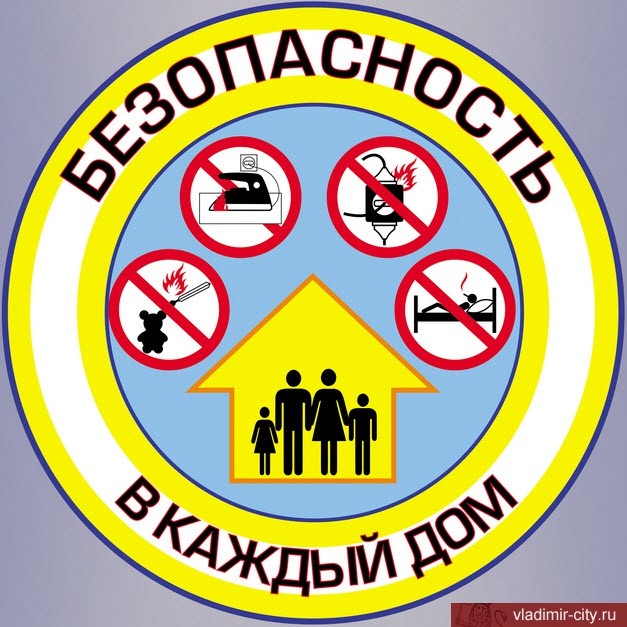 ПОЖАРНОЙ БЕЗОПАСНОСТИВ ЖИЛЫХ ДОМАХ!В целях обеспечения пожарной безопасности жилого дома (квартиры) необходимо строго соблюдать и выполнять следующие правила пожарной безопасности:- УХОДЯ ИЗ ДОМА, УБЕДИТЕСЬ, ЧТО ВСЕ ЭЛЕКТРОНАГРЕВАТЕЛЬНЫЕ ПРИБОРЫ ВЫКЛЮЧЕНЫ;- НЕ ПРИМЕНЯЙТЕ НЕСТАНДАРТНЫЕ И САМОДЕЛЬНЫЕ ЭЛЕКТРОНАГРЕВАТЕЛЬНЫЕ ПРИБОРЫ;- НЕ ПОЛЬЗУЙТЕСЬ ПОВРЕЖДЕННЫМИ РОЗЕТКАМИ;- ХРАНИТЕ СПИЧКИ И ЗАЖИГАТЕЛЬНЫЕ ПРИБОРЫ В МЕСТАХ, НЕДОСТУПНЫХ ДЛЯ ДЕТЕЙ, НЕ ОСТАВЛЯЙТЕ МАЛОЛЕТНИХ ДЕТЕЙ БЕЗ ПРИСМОТРА;- НЕ ХРАНИТЕ ДОМА ЛЕГКОВОСПЛАМЕНЯЮЩИЕСЯ ЖИДКОСТИ И ВЗРЫВООПАСНЫЕ ПРЕДМЕТЫ;- НЕ ПОЛЬЗУЙТЕСЬ ДОМА ОТКРЫТЫМ ОГНЕМ;- НЕ КУРИТЕ В ПОСТЕЛИ;- УСТАНОВИТЕ  В ДОМЕ, В КВАРТИРЕ ПОЖАРНУЮ   СИГНАЛИЗАЦИЮ ИЛИ ИЗВЕЩАТЕЛЬ О ПОЖАРЕ;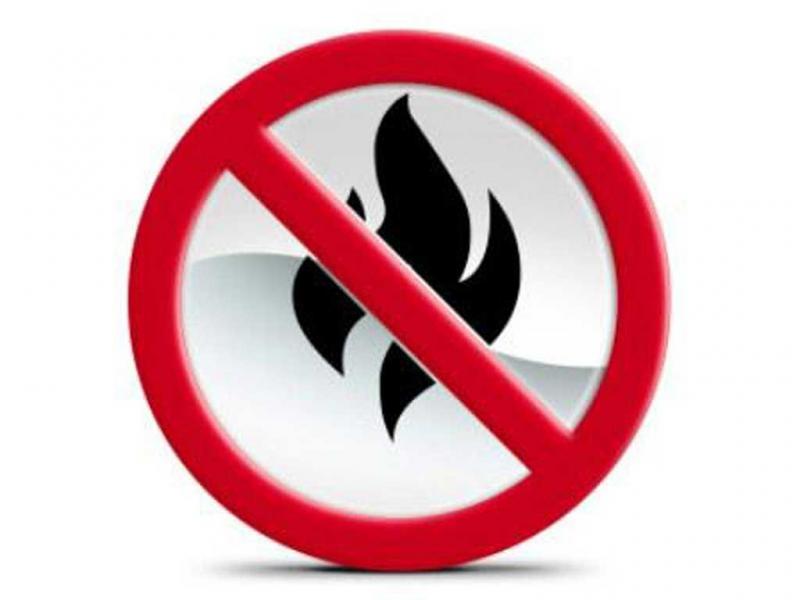 - ИМЕЙТЕ ДОМА ПЕРВИЧНЫЕ СРЕДСТВА ПОЖАРОТУШЕНИЯ.ПОМНИТЕ!Пожар легче предупредить, чем потушить!!!ЗВОНИТЕ: ПОЖАРНАЯ СЛУЖБА  8 (39557) 6-16-01  ЕДДС  112  или 8 (39557) 7-09-59Памятка для населенияпо соблюдению правил пожарной безопасности                  За январь 2018 года на территории Иркутской области произошло 250 пожаров, в результате которых погибли 28 человек, среди погибших есть дети.                 Поздним вечером 18 января в селе Конторка Тайшетского района Иркутской области загорелся жилой дом. Несмотря на то, что спасатели справились с огнем за считанные минуты, в пожаре погибли дети 2012, 2013, 2015 годов рождения и 18-летний молодой человек. Полуторагодовалая девочка, несмотря на все усилия врачей, позже умерла в больнице. Дети находились дома без присмотра родителей.                   При пожаре в частном деревянном доме в Тулуне, произошедшем, предположительно, из-за нарушения правил пожарной безопасности при топке печи, погиб 56-летний хозяин дома.                  В 50% всех случаев причиной пожара становится короткое замыкание электропроводки. Два пожара, произошедшие в Боханском и Ольхонском раонах Иркутской области в выходные дни унесли жизни 5 человек. Причиной пожара в частном двухэтажном брусовом доме с мансардой в посёлке Хужир Ольхонского района, при котором погибли 2 человека, возможно, является электротехническая причина, так как он начался в нежилой комнате. Пожар в жилом деревянном доме в селе Тихоновке Боханского района возник из-за того, что для обогрева жилья хозяева использовали обогреватель кустарного производства. Это явное нарушения правил пожарной безопасности при эксплуатации электрооборудования. В результате пожара погибли три человека.                  Чтобы уберечь себя и своих близких от беды, соблюдайте правила пожарной безопасности:                                              
1.Умейте правильно оценить опасность возникновения пожара в своем доме или квартире. Убедитесь в исправности отопительных печей, электропроводки и электроприборов. Продумайте заранее свои действия при возникновении пожара и пути эвакуации.2.Выбор средства борьбы с огнем. Вы располагаете многими средствами, позволяющими потушить огонь в самом начале: одеяла, грубая ткань, мешковина, вода в емкостях, земля.3.Чистота и порядок. Дом, в котором царят чистота, и порядок более защищен от пожара. Слой пыли, пленки жира, старые вещи, загромождающие вашу квартиру, способствуют быстрому распространению огня.4.Храните химические вещества в прохладном и проветриваемом помещении, не допускайте нагревания аэрозольных баллончиков выше 40 градусов, не распыляйте их содержимое вблизи открытого огня, не разбирайте их и не давайте детям, не бросайте в огонь. Пустой баллончик способен взрываться, так же как и полный. Всегда знакомитесь с инструкцией по использованию, расположенной на всех средствах с наличием химических веществ.5.Освободите ваши чердаки и гаражи от ненужных вещей.6.Очистите территорию.7.Электропроводка и электроприборы должны быть исправны и соответствовать условиям эксплуатации. Электропроводка должна выполняться только квалифицированными мастерами. Электропроводка с поврежденной или ветхой изоляцией заменяется. Не устанавливайте вместо заводского плавкого предохранителя (пробки) самодельные устройства, это неизбежно нарушит контроль за исправностью электропроводки. Не перегружайте электросеть, включая одновременно слишком много электроприборов или несколько мощных электроприборов в одну розетку. Не располагайте электрообогреватели вблизи легковоспламеняющихся предметов (штор, покрывал и т.п) и мебели. Не оставляйте электрообогреватели без присмотра или под присмотром детей, не допускайте их перегрева. В помещениях для скота используйте светильники с защитными колпаками, так как лампочки могут взрываться с разбросом раскаленных частиц и попаданием их на сено, солому и т.п.8.Эксплуатируйте телевизор в соответствии с инструкцией. При его установке обеспечьте хорошую вентиляцию задней панели, вдали от источников тепла. Внимание! Потрескивание и появление синеватого дыма свидетельствует, что разрыв электронно-лучевой трубки неизбежен. Немедленно отключите телевизор от сети.9.Курильщик в пьяном виде – это поджигатель. Не курите в постели. Затушите сигарету, перед тем как зайти в помещение для скота, дровяник, сеновал. В квартире имейте пепельницу из несгораемого материала.10.Дети. Оберегайте детей от пожара, знакомьте их с этой опасностью, контролируйте поведение и поступки. Не оставляйте дома одних без присмотра!Нижнеудинский филиал ОГБУ «Пожарно-спасательная служба Иркутской области»Адрес: Иркутская область Нижнеудинский район, п. Замзор, ул. Рабочая, 5Издатель: Администрация Замзорского муниципального образования – администрация сельского поселения№п/пНаименование мероприятия Срок реализации мероприятияОтветственный исполнитель1Размещение на официальном сайте администрации Замзорского муниципального образования в сети «Интернет»  для каждого вида муниципального контроля перечней нормативных правовых актов или их отдельных частей, содержащих обязательные требования, оценка соблюдения которых является предметом муниципального контроля, а также текстов соответствующих нормативных правовых актов  01.03.2018 (далее - по мере необходимости)Вершинина О.В.2Осуществление информирования юридических лиц, индивидуальных предпринимателей по вопросам соблюдения обязательных требований, в том числе посредством разработки и опубликования руководств по соблюдению обязательных требований, проведения семинаров и конференций, разъяснительной работы в средствах массовой информации и иными способами. В случае изменения обязательных требований - подготовка и распространение комментариев о содержании новых нормативных правовых актов, устанавливающих обязательные требования, внесенных изменениях в действующие акты, сроках и порядке вступления их в действие, а также рекомендации о проведении необходимых организационных, технических мероприятий, направленных на внедрение и обеспечение соблюдения обязательных требованийВ течение года (по мере необходимости)Вершинина О.В.3Обеспечение регулярного (не реже одного раза в год) обобщения практики осуществления в соответствующей сфере деятельности муниципального контроля и размещение на официальном сайте администрации Замзорского муниципального образования соответствующих обобщений, в том числе с указанием наиболее часто встречающихся случаев нарушений обязательных требований с рекомендациями в отношении мер, которые должны приниматься юридическими лицами, индивидуальными предпринимателями в целях недопущения таких нарушений 4 квартал 2018 годаВершинина О.В.№п/пПеречень услугСтоимость, руб.1.Оформление документов, необходимых для погребения458,872.Предоставление и доставка гроба и других предметов, необходимых для погребения3419,303.Перевозка тела (останков) умершего на кладбище (в крематорий)1481,704.Погребение (кремация с последующей выдачей урны с прахом)1481,70Стоимость услуг всего:6841-57№п/пПеречень услугСтоимость, руб.1.Оформление документов, необходимых для погребения458,872.Предоставление гроба 3419,303.Перевозка тела умершего на кладбище (в крематорий)1196,764.Погребение 1196,765.Облачение тела569,88Стоимость услуг всего:6841-57